MindMap (Ментальные карты=Интеллект-карты). Памятка.Данная методика была разработана психологом Тони Бьюзеном. В основе концепции ментальных карт лежит метод целостного мышления. Как известно, за логическое мышление отвечает левое полушарие мозга. За творческое мышление – правое полушарие. При ведении обычных, линейных записей, соответственно, будет активизировано только левое. Метод ментальных карт позволяет одновременно активизировать оба полушария и задействовать оба вида мышления.Майнд-мэп – это графический способ записи, позволяющий хорошо структурировать и осмысливать любую информацию.Где можно применять интеллект-картыПрименяются они для решения самых разных задач.  В том числе и для эффективного обучения. Поэтому вы можете с помощью интеллект-карт:• конспектировать книги или лекции, • готовиться к экзаменам,• решать творческие задачи, • развивать интеллектуальные способности, • планировать время, составлять списки делПостроение ментальных карт - основные правила Нужно: листы бумаги (формата не менее А4), цветные карандаши и фломастеры. Бумага располагается в альбомной ориентации (по горизонтали). 1) В центре листа помещается ваша базовая тема – главная задача, которую необходимо решить, идея, проект, проблема и т.д. Изображается в виде рисунка или геометрической фигуры. Это будет основа, от которой начинаем строить основные ветви ассоциаций - от двух до десяти.2) Затем напишите несколько (примерно 6-10) ассоциаций с этой картинкой. Важно написать первые слова, которые придут в голову, не обдумывая и не подвергая критике. Эти ветви соответствуют базовым идеям, ассоциативно связанным с центральным образом. Их следует «обозначить», т.е. подписать ключевыми словами, существительными или глаголами. Ключевое слово – это мысленная ссылка, чтобы в памяти «всплыли» какие-то определенные образы или мысли. От них ответвляются второстепенные идеи-ассоциации. 3) От второстепенных идей «вырастают» ассоциации следующего порядка и т.д. Все ветви подписываются печатными буквами (их легче запомнить). Линии ветвей должны иметь разную толщину, в зависимости от уровня иерархии идеи. Чем выше уровень — тем толще линия. 4) Используйте цвета - выбирайте определенный цвет для кодирования цели. Кроме того, экспериментируйте со шрифтом и размерами надписей - они должны быть как можно более разнообразными. 5) Если нет никаких идей, изобразите пустые ветви, тем самым, стимулируя мозг завершить картину. ВАЖНО! Завершив работу над картой, следует вернуться к ней спустя некоторое время. Т. Бьюзен рекомендует следующие интервалы времени: 10-30 минут, 1 день, 1 неделя, 1 месяц, 3 месяца, 6 месяцев.Пример интеллект-карты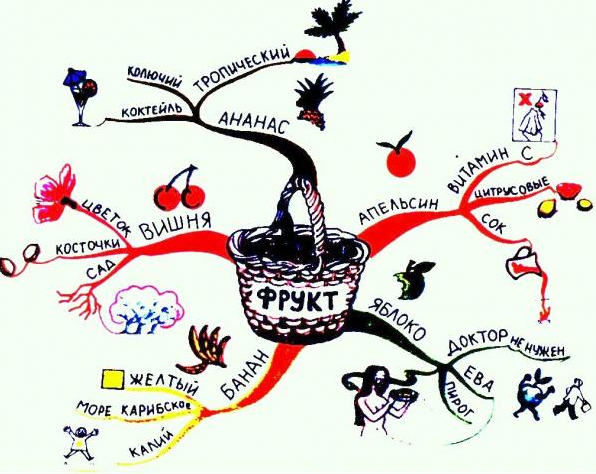 Компьютерные программы:Можно рисовать от интеллект-карты от руки, можно использовать компьютерные программы. Вот ссылки на некоторые из них: MindManager Pro (http://www.mindjet.com) – платная программа.X-mind (xmind.net) – есть бесплатная версия.ConceptDraw MINDMAP (www.conceptdraw.com) – хорошие отзывыРекомендуют также Visual Mind (www.visual-mind.com).